заведующего МДОУ №14 о зачислении несовершеннолетнего обучающегося (воспитанника) в МДОУ №14. 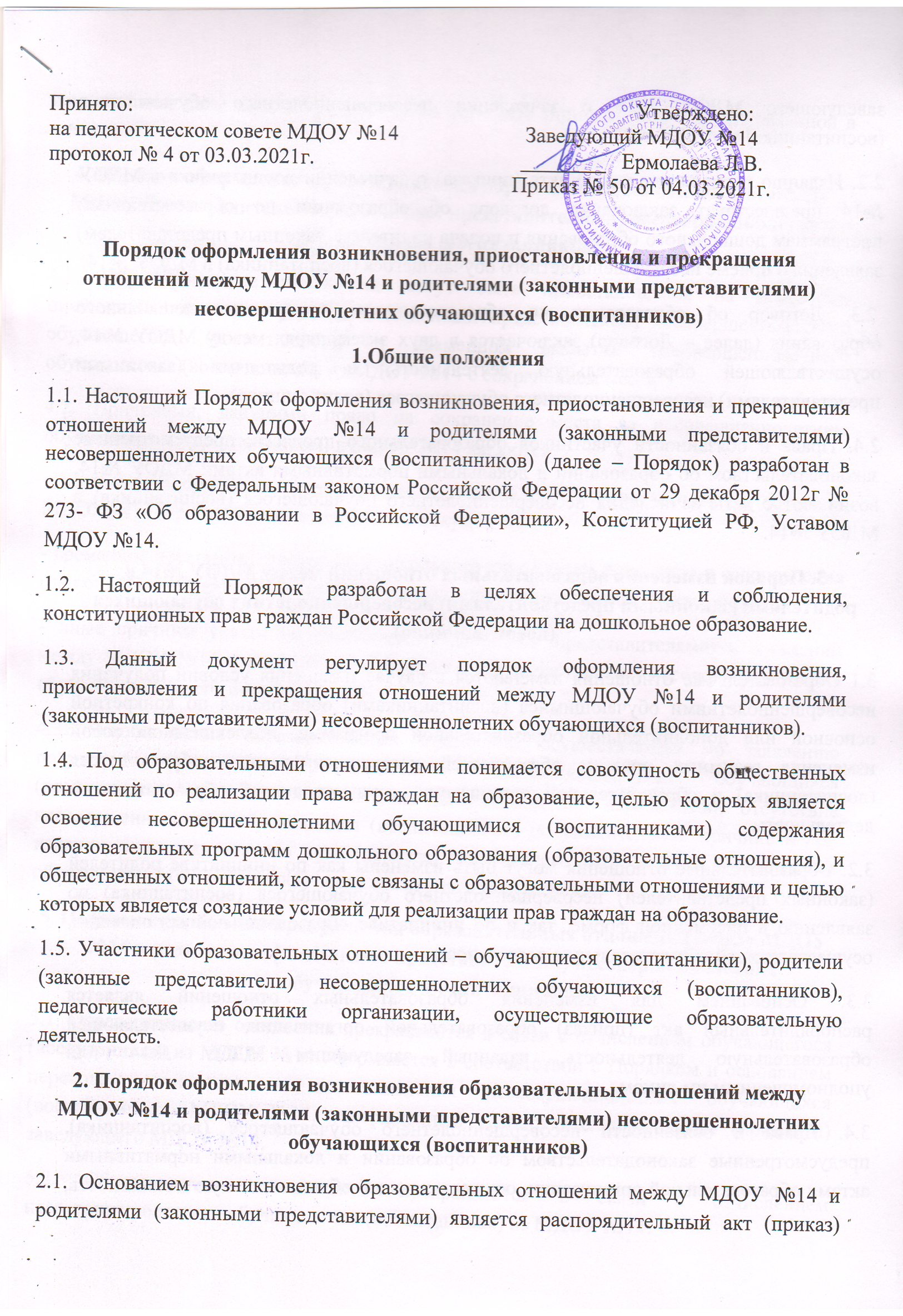 2.2. Изданию распорядительного акта (приказа) о зачислении воспитанника в МДОУ №14 предшествует заключение договора об образовании по образовательным программам дошкольного образования и подача родителем (законным представителем) заявления о приеме несовершеннолетнего обучающегося (воспитанника) в МДОУ №14. 2.3. Договор об образовании по образовательным программам дошкольного образования (далее – Договор) заключается в двух экземплярах между МДОУ №14, осуществляющей образовательную деятельность, и родителями (законными представителями) несовершеннолетнего обучающегося (воспитанника). 2.4. Права и обязанности участников образовательного процесса, предусмотренные законодательством об образовании и локальными нормативными актами МДОУ №14, возникают с даты зачисления несовершеннолетнего обучающегося (воспитанника) в МДОУ №14. 3. Порядок изменения образовательных отношений между МДОУ №14 и родителями (законными представителями) несовершеннолетних обучающихся (воспитанников)3.1 Образовательные отношения изменяются в случае изменения условий получения несовершеннолетними обучающимися (воспитанниками) образования по конкретной основной или дополнительной образовательной программе, повлекшего за собой изменения взаимных прав и обязанностей несовершеннолетнего обучающегося (воспитанника) и образовательной организации, осуществляющей образовательную деятельность. 3.2. Образовательные отношения могут быть изменены как по инициативе родителей (законных представителей) несовершеннолетнего обучающегося (воспитанника) по заявлению в письменной форме, так и по инициативе образовательной организации, осуществляющей образовательную деятельность. 3.3. Основанием для изменения образовательных отношений является распорядительный акт (приказ) образовательной организации, осуществляющей образовательную деятельность, изданный заведующим МДОУ №14 или уполномоченным им лицом. 3.4. Права и обязанности несовершеннолетнего обучающегося (воспитанника), предусмотренные законодательством об образовании и локальными нормативными актами образовательной организации, осуществляющей образовательную деятельность, изменяются с даты издания распорядительного акта (приказа) или с иной указанной в нем даты.4. Порядок оформления приостановления образовательных отношений между МДОУ №14 и родителями (законными представителями) несовершеннолетних обучающихся (воспитанников)4.1. Образовательные отношения могут быть приостановлены на основании письменного заявления родителей (законных представителей) несовершеннолетнего обучающегося (воспитанника) о временном выбытии несовершеннолетнего обучающегося (воспитанника) из МДОУ №14 с сохранением места. 4.2. Причинами, дающими право на сохранение места за несовершеннолетним обучающимся (воспитанником) в МДОУ №14 являются: - состояние здоровья, не позволяющее в течение определенного периода посещать МДОУ №14 (при наличии медицинского документа); - временное посещение санатория, дошкольного учреждения присмотра и оздоровления (по состоянию здоровья, при наличии направления медицинского учреждения); - иные причины указанные родителями (законными представителями) в заявлении между МДОУ №14 и родителями (законными представителями) несовершеннолетних обучающихся (воспитанников). 4.3. Возобновление образовательных отношений осуществляется по заявлению родителей (законных представителей) несовершеннолетних обучающихся (воспитанников), после предоставления документов, подтверждающих отсутствие несовершеннолетних обучающихся (воспитанников) по уважительной причине и при издании распорядительного акта (приказа) заведующего МДОУ №14 о зачислении обучающегося (воспитанника) после временного отсутствия. 5. Порядок оформления прекращения образовательных отношений между МДОУ №14 и родителями (законными представителями) несовершеннолетних обучающихся (воспитанников)5.1. Образовательные отношения прекращаются в связи с отчислением обучающегося (воспитанника) из МДОУ №14 оформляется в соответствии с Порядком и основанием перевода, отчисления и восстановления несовершеннолетних обучающихся (воспитанников) МДОУ №14, утвержденный распорядительным актом (приказом) заведующего МДОУ №14. 5.2. Образовательные отношения прекращаются в связи с отчислением несовершеннолетнего обучающегося (воспитанника) из МДОУ №14: 5.2.1. в связи с получением образования (завершением обучения). Окончанием срока действия Договора является окончание получения несовершеннолетнего обучающегося (воспитанника) дошкольного образования, предоставление образовательной организацией образовательной услуги в полном объѐме. 5.2.2. досрочно по основаниям, установленным законодательством об образовании. 5.3. Образовательные отношения могут быть прекращены досрочно в следующих случаях: 5.3.1. по инициативе родителей (законных представителей) несовершеннолетнего обучающегося (воспитанника), в том числе в случае перевода обучающегося (воспитанника) для продолжения освоения образовательной программы в другое образовательное учреждение; 5.3.2. по обстоятельствам, не зависящим от воли родителей (законных представителей) несовершеннолетнего обучающегося (воспитанника) и МДОУ №14, в том числе в случаях ликвидации образовательной организации, аннулирования лицензии на осуществление образовательной деятельности; 5.3.3. по иным причинам, указанным в заявлении родителей (законных представителей) несовершеннолетних обучающихся (воспитанников). 5.4. Досрочное прекращение образовательных отношений по инициативе родителей (законных представителей) несовершеннолетнего обучающегося (воспитанника) не влечет для него каких – либо дополнительных, в том числе материальных обязательств перед образовательной организацией, осуществляющей образовательную деятельность, если иное не установлено Договором. При досрочном прекращении образовательных отношений по инициативе родителей (законных представителей) восстановление осуществляется согласно действующему регламенту. В случае восстановления образовательных отношений между МДОУ №14 и родителями (законными представителями) заключается новый Договор. 5.5. Основанием для прекращения образовательных отношений является распорядительный акт (приказ) заведующего об отчислении воспитанника из МДОУ №14. 5.6. Права и обязанности участников образовательного процесса, предусмотренные законодательством об образовании и локальными нормативными актами МДОУ №14, осуществляющей образовательную деятельность, прекращаются с даты отчисления несовершеннолетнего обучающегося (воспитанника) из МДОУ №14.